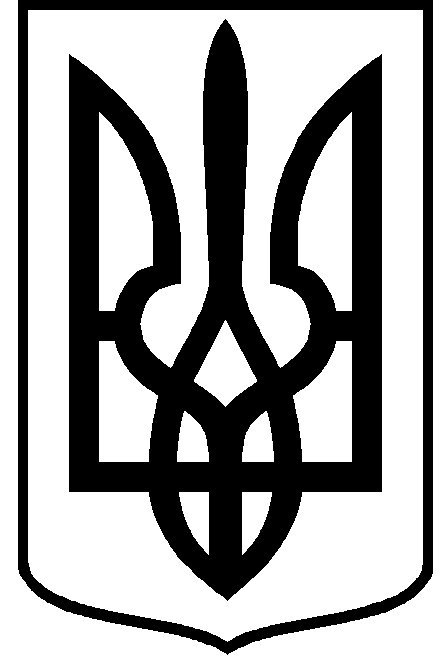 УКРАЇНАЧЕРНІГІВСЬКА  ОБЛАСНА  ДЕРЖАВНА  АДМІНІСТРАЦІЯДЕПАРТАМЕНТ КУЛЬТУРИ І ТУРИЗМУ, НАЦІОНАЛЬНОСТЕЙ ТА РЕЛІГІЙ НАКАЗПро встановлення  лімітівспоживання енергоносіївна 2021 рік	На виконання статті 77 Бюджетного кодексу України та пункту 12 підпункту 7  Рішення обласної ради від 26 лютого 2021 року № 48 - 3/VIІI  " Про обласний бюджет на 2021 рік                         (код  бюджету 25100000000) ", н а к а з у ю : Затвердити  ліміти споживання енергоносіїв на 2021 рік, виходячи з обсягів відповідних бюджетних асигнувань для КЗ «Обласний  центр народної творчості» у фізичних обсягах: Споживання  енергоносіїв проводити у межах встановлених лімітів, не допускати заборгованості по оплаті за використані енергоносії.Щомісячно  ( до 4 числа) звітувати перед Департаментом культури і туризму, національностей та релігій  облдержадміністрації  про спожиті енергоносії, не допускаючи перевищення фізичних обсягів доведених  лімітів.Контроль за використанням енергоносіїв  покласти на  . директора  обласного центру народної творчості  – Солонець Ю.ЮКонтроль за виконанням наказу покласти на начальника відділу фінансування та бухгалтерського обліку  Департаменту культури і туризму, національностей та релігій облдержадміністрації  Шмигленко С.К.В.о. директора                                                                       Людмила ЗАМАЙвід 23.04. 2021р.Чернігів№ 76  КЕК 2271Теплопостачання( Гкал.)КЕК 2272Водопостачання (м³)КЕК 2272Водовідведення (м³)КЕК 2273 Електрична енергія(кВт-год.)64,29198,8198,88 262,6